¿Cómo puedo acceder al Módulo de Presupuestación de UXX-Económico?Para acceder, debes tener habilitado el acceso vía Web (es decir, acceder mediante la pantalla: 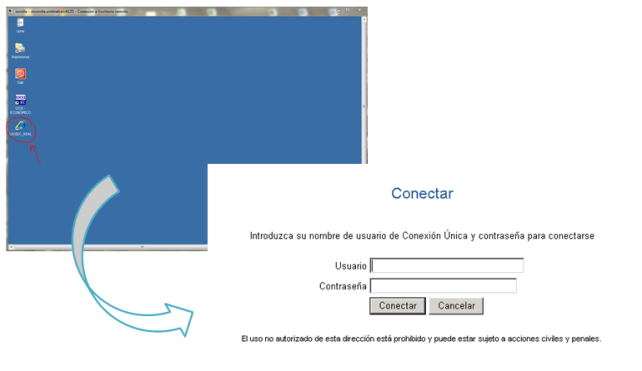 (*): Problemas con el Acceso: Servicios Informáticos.¿Cómo puedo Presupuestar en mis Unidades Orgánicas?Se han creado Centros de Presupuestos, con codificación: “XX.XX” (Unidad Orgánica y Subunidad), uno por cada Unidad Orgánica y Subunidad, que permite codificar la Presupuestación de esa Unidad Orgánica “XXXX.Al mismo se han habilitado permisos a los usuarios habituales que suelen presupuestar anualmente. Si no localizamos nuestro Centro de Presupuesto, o bien no lo localizo, ponerse en contacto: 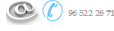 No localizo una Partida que quiero presupuestar, ¿Cómo podría crearla?En principio, el sistema vuelca todas las aplicaciones del ejercicio 2017, si no localizamos una de ellas, o bien no la tenemos disponible, ponerse en contacto con: 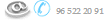 Puedo acceder a algunas Unidades Orgánicas, y Centros de Presupuestación, pero no a otras ¿Qué puede ocurrir?Es un problema de usuario, por tanto debes ponerte en contaco para que ajusten tus permisos.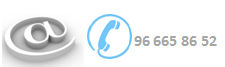 Tengo una consulta diferente a las aquí resueltas ¿Cómo puedo Plantearlas?Haznosla llegar al email: presupuestoypatrimonio@umh.es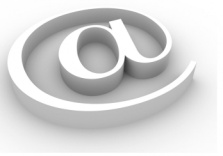 La resolveremos, y actualizaremos el presente documento, agradeciendo tu colaboración.